Working Group on the Legal Development of the Madrid System for the International Registration of MarksFifteenth SessionGeneva, June 19 to 22, 2017Draft Agendaprepared by the SecretariatOpening of the sessionElection of the Chair and two Vice-ChairsAdoption of the Agenda
		See the present document.Replacement
	See document MM/LD/WG/15/2.Analysis of Limitations Under the Madrid System for the International Registration of Marks
	See document MM/LD/WG/15/3.Other Matters
	See document MM/LD/WG/15/4.  Summary by the ChairClosing of the session[End of document]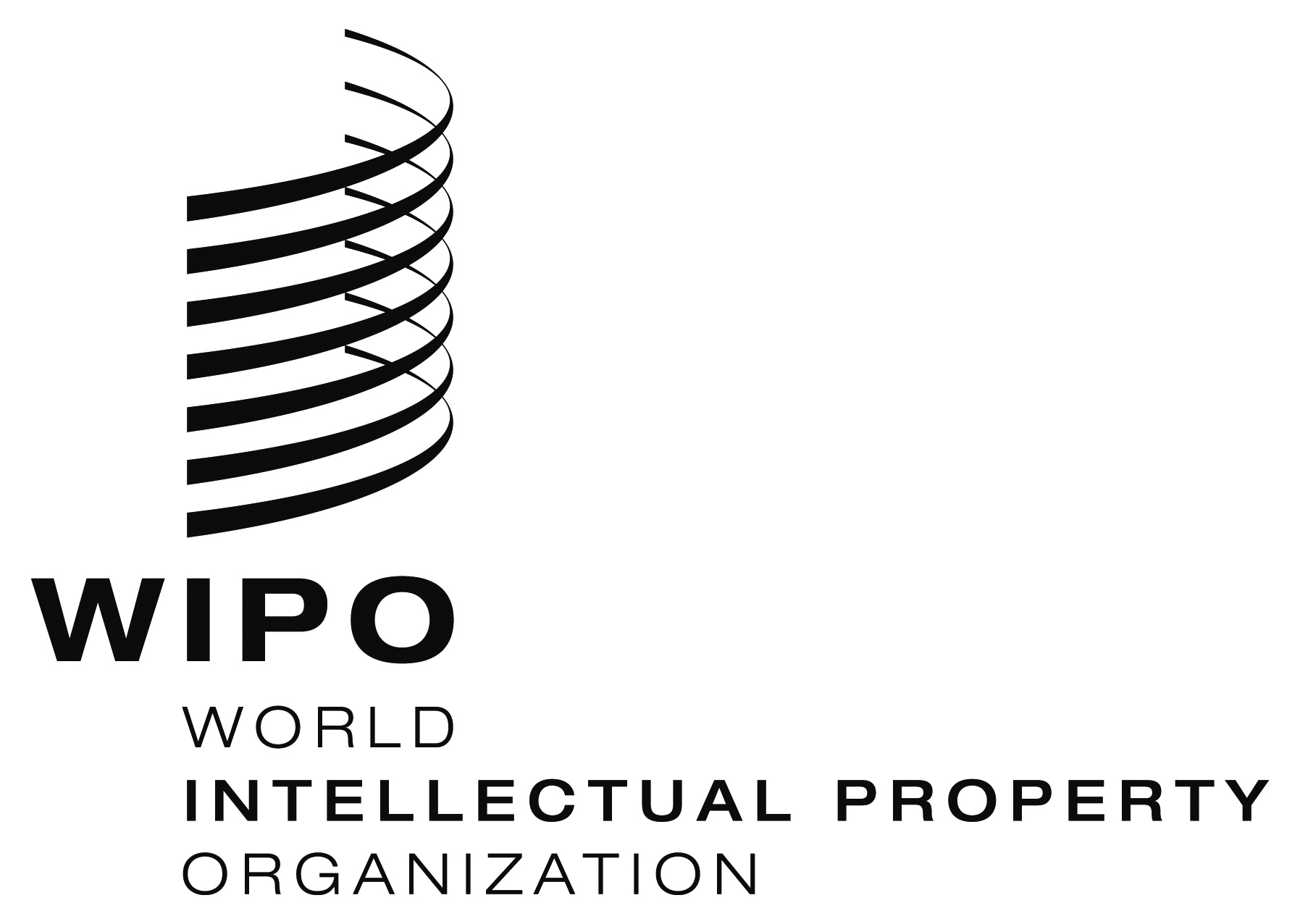 E  MM/LD/WG/15/1 Prov. 2.     MM/LD/WG/15/1 Prov. 2.     MM/LD/WG/15/1 Prov. 2.   ORIGINAL:  EnglishORIGINAL:  EnglishORIGINAL:  EnglishDATE:  June 9, 2017DATE:  June 9, 2017DATE:  June 9, 2017